РЕШЕНИЕот  31 марта 2022 г.                                                                                       № 337                                                                                     с. Усть – Ницинское Об утверждении  схемы десятимандатного избирательного округа для проведения выборов депутатов Думы Усть-Ницинского сельского поселенияРассмотрев представленную  Слободо-Туринской районной территориальной избирательной комиссии схему десятимандатного избирательного округа для проведения выборов депутатов Думы Усть-Ницинского сельского поселения, в соответствии со  статьей 18 Федерального закона «Об  основных  гарантиях  избирательных  прав  и  права  на  участие  в  референдуме  граждан   Российской  Федерации», статьей 41 Избирательного кодекса Свердловской области, на основании Устава Усть-Ницинского сельского поселения, с учетом результатов публичных слушаний, состоявшихся 11.01.2022г., Дума Усть-Ницинского сельского поселения  РЕШИЛА:Утвердить схему десятимандатного избирательного округа для проведения выборов депутатов Думы Усть-Ницинского сельского поселения  (Приложение 1) и ее графическое изображение (Приложение 2).         2.   Опубликовать настоящее решение в «Информационном вестнике Усть – Ницинского сельского поселения» и разместить на официальном сайте Усть – Ницинского сельского поселения в  информационно-телекоммуникационной сети «Интернет»: www.усть-ницинское.рф.	3.  Контроль за исполнением Решения возложить на постоянную комиссию по регламенту, социальным вопросам, местному самоуправлению (Голяков В.А.).Приложение №1к  решению  Думы Усть-Ницинского сельского поселения  от 31.03.2022 г. № 337Схема десятимандатного избирательного округа для проведения выборов депутатов Думы Усть-Ницинского сельского поселенияОбщее количество избирателей на 1 января 2022 года в Усть-Ницинском сельском поселении – 2642 избирателейЧисло образованных избирательных округов – 1;Средняя норма представительства избирателей в округе на 1 депутатский мандат – 265Приложение №2к  решению  Думы Усть-Ницинского сельского поселенияот 31.03.2022 года № 337Графическое изображение схемы десятимандатного избирательного округа для проведения выборов депутатов Думы Усть-Ницинского сельского поселения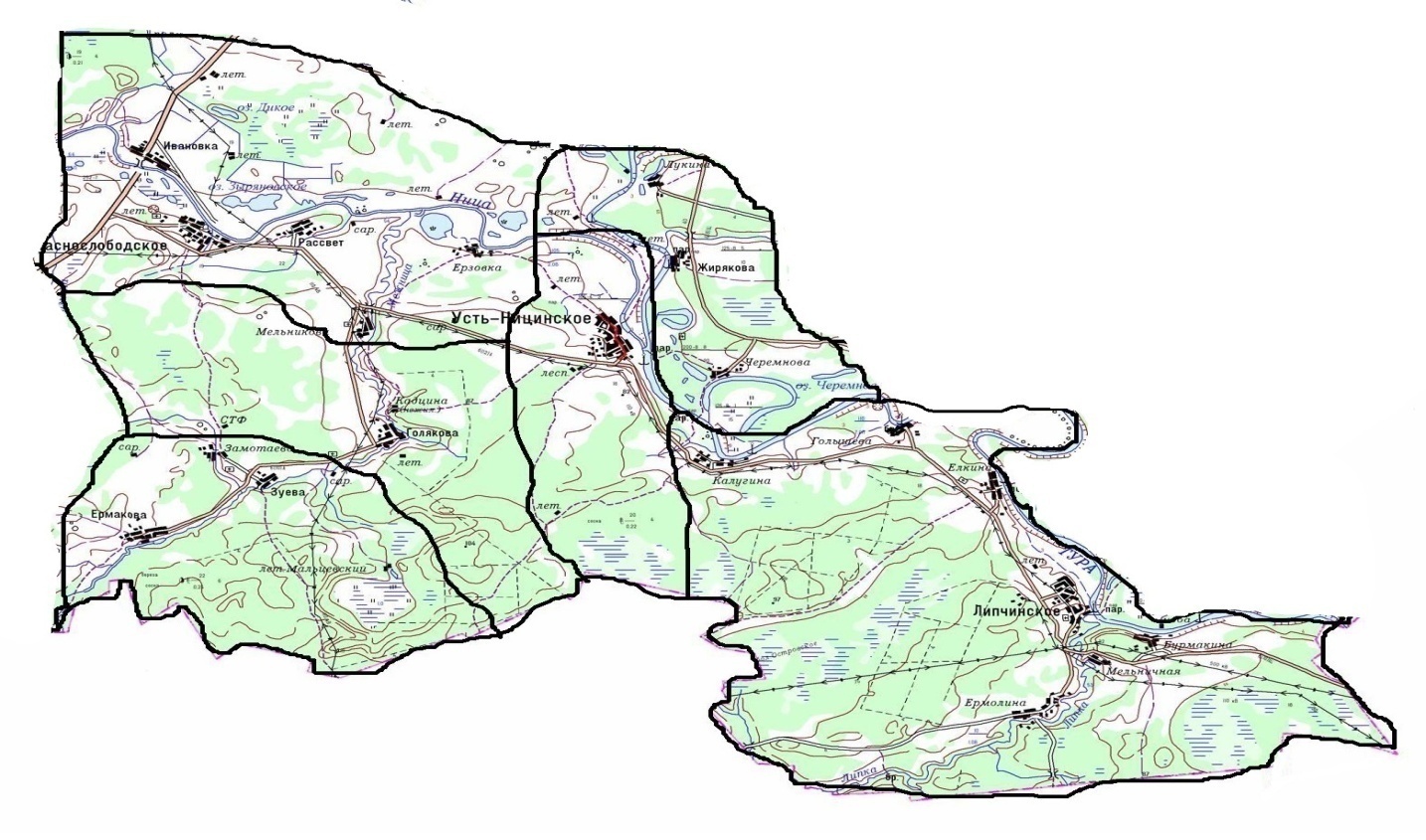 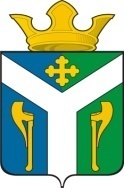 ДУМАУсть – Ницинского сельского поселенияСлободо – Туринского муниципального районаСвердловской областиПредседатель Думы Усть-Ницинского сельского поселения________________Ю.И. Востриков                       Глава Усть-Ницинского          сельского поселения          ______________ А.С. Лукин№ избирательного округаНаименование округа Границы избирательного округаКоличество избирателей в округе1Усть-Ницинский десятимандатный избирательный округсело Усть-Ницинское, деревня Бурмакина, деревня Голышева, деревня Голякова, деревня Ёлкина, деревня Ерзовка, деревня Ермакова, деревня Ермолина, деревня Жирякова, деревня Замотаева, деревня Зуева, деревня Ивановка, деревня Калугина, деревня Лукина, деревня Мельникова, деревня Мельничная, деревня Черёмнова, поселок Рассвет, село Краснослободское, село Липчинское2642